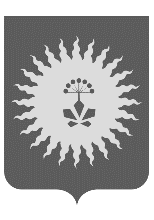 ДУМААНУЧИНСКОГО МУНИЦИПАЛЬНОГО ОКРУГАПРИМОРСКОГО КРАЯР Е Ш Е Н И Е от 26.10.2020                                                                              № 113-НПАВ соответствии с Водным кодексом Российской Федерации, Федеральным законом от 06 октября 2003 года № 131-ФЗ «Об общих принципах организации местного самоуправления в Российской Федерации», Федеральным законом от 25 декабря 2018 года № 475-ФЗ «О любительском рыболовстве и о внесении изменений в отдельные законодательные акты Российской Федерации», Постановлением Правительства Российской Федерации от 05 июня 2013 года № 476 «О вопросах государственного контроля (надзора) и признании утратившими силу некоторых актов Правительства Российской Федерации», Законом Приморского края от 16 сентября 2019 года № 568-КЗ «Об Анучинском муниципальном округе», Положением о Думе Анучинского муниципального округа, Дума округаР Е Ш И Л А:Принять решение «О правилах использования водных объектов общего пользования для личных и бытовых нужд, расположенных на территории Анучинского муниципального округа (приложение).2. Направить настоящее Решение главе Анучинского муниципального округа для подписания и официального опубликования.3. Настоящее Решение вступает в законную силу со дня официального опубликования.Председатель Думы Анучинскогомуниципального округа                                                                      Г.П. ТишинаДУМААНУЧИНСКОГО МУНИЦИПАЛЬНОГО ОКРУГАПРИМОРСКОГО КРАЯР Е Ш Е Н И Е  О правилах использования водных объектов общего пользования для личных и бытовых нужд, расположенных на территории Анучинского муниципального округаПринято Думой Анучинского муниципальногоокруга от 26 октября 2020 года В соответствии с Водным кодексом Российской Федерации, Федеральным законом от 06 октября 2003 года № 131-ФЗ «Об общих принципах организации местного самоуправления в Российской Федерации», Федеральным законом от 25 декабря 2018 года № 475-ФЗ «О любительском рыболовстве и о внесении изменений в отдельные законодательные акты Российской Федерации», Постановлением Правительства Российской Федерации от 05 июня 2013 года № 476 «О вопросах государственного контроля (надзора) и признании утратившими силу некоторых актов Правительства Российской Федерации», Законом Приморского края от 16 сентября 2019 года № 568-КЗ «Об Анучинском муниципальном округе», Положением о Думе Анучинского муниципального округа:    1. Утвердить Правила использования водных объектов общего пользования для личных и бытовых нужд, расположенных на территории Анучинского муниципального округа (приложение).     2. Признать утратившими силу, решения Думы Анучинского муниципального района:- от 05.03.2009 № 496-НПА «О правилах использования водных объектов общего пользования для личных и бытовых нужд, расположенных на территории Анучинского муниципального района»;- от 25.07.2018 № 330-НПА «О внесении изменений в решение «О правилах использования водных объектов общего пользования для личных и бытовых нужд, расположенных на территории Анучинского муниципального района», утвержденные решением Думы Анучинского муниципального района» от 05.03.2009 № 496-НПА.3. Настоящее Решение вступает в законную силу со дня официального опубликования.Глава Анучинского муниципального округа                                                       С.А. Понуровский                                                         c. Анучиноот 26 октября 2020 года№  113-НПАПриложениек решениюДумы Анучинскогомуниципального округаот 26.10.2020 № 113-НПАПРАВИЛАИСПОЛЬЗОВАНИЯ ВОДНЫХ ОБЪЕКТОВ ОБЩЕГО ПОЛЬЗОВАНИЯДЛЯ ЛИЧНЫХ И БЫТОВЫХ НУЖД, РАСПОЛОЖЕННЫХ НА ТЕРРИТОРИИАНУЧИНСКОГО МУНИЦИПАЛЬНОГО ОКРУГА1. ОБЩИЕ ПОЛОЖЕНИЯ1.1. Настоящее Положение разработано в соответствии с Водным кодексом Российской Федерации, Гражданским кодексом Российской Федерации, Федеральным законом от 6 октября 2003 года № 131-ФЗ "Об общих принципах организации местного самоуправления в Российской Федерации", Постановлением Правительства Российской Федерации от 05 июня 2013 года № 476 «О вопросах государственного контроля (надзора) и признании утратившими силу некоторых актов Правительства Российской Федерации», постановлением Губернатора Приморского края от 24 апреля 1998 года № 196 "Об утверждении Правил охраны жизни людей на воде в Приморском крае и Правил пользования водными объектами для плавания на маломерных плавательных средствах в Приморском крае", устанавливает правила использования водных объектов общего пользования для личных и бытовых нужд и информирования населения об ограничениях использования указанных водных объектов.1.2. В целях настоящего Положения используется понятие "личные и бытовые нужды" - личные, семейные, домашние нужды, не связанные с осуществлением предпринимательской деятельности, включающие в себя:- плавание и причаливание плавучих средств, в том числе маломерных судов, находящихся в частной собственности физических лиц и не используемых для осуществления предпринимательской деятельности;- любительское рыболовство;- полив садовых, огородных, дачных земельных участков, предоставленных или приобретенных для ведения личного подсобного хозяйства, а также водопоя скота и домашней птицы, которые находятся в собственности физических лиц, не являющихся индивидуальными предпринимателями;- купание и удовлетворение иных личных и бытовых нужд.1.3. Настоящие Правила устанавливают порядок использования водных объектов общего пользования для личных и бытовых нужд, права, обязанности и ответственность граждан, а также определяют полномочия органов местного самоуправления.1.4. Под водными объектами общего пользования понимаются поверхностные водные объекты, находящиеся в государственной или муниципальной собственности, являющиеся водными объектами общего пользования, то есть общедоступными водными объектами, если иное не предусмотрено Водным кодексом Российской Федерации.Полоса земли вдоль береговой линии (границы водного объекта) водного объекта общего пользования (береговая полоса) предназначается для общего пользования. Ширина береговой полосы водных объектов общего пользования составляет двадцать метров, за исключением береговой полосы каналов, а также рек и ручьев, протяженность которых от истока до устья не более чем десять километров. Ширина береговой полосы каналов, а также рек и ручьев, протяженность которых от истока до устья не более чем десять километров, составляет пять метров.1.5. Водоохранными зонами являются территории, которые примыкают к береговой линии (границам водного объекта) рек, ручьев, каналов, озер, водохранилищ и на которых устанавливается специальный режим осуществления хозяйственной и иной деятельности в целях предотвращения загрязнения, засорения, заиления указанных водных объектов и истощения их вод, а также сохранения среды обитания водных биологических ресурсов и других объектов животного и растительного мира.1.6. Использование водных объектов, расположенных на территории Анучинского муниципального округа, осуществляется при соблюдении Правил охраны жизни людей на водных объектах.2. ПОЛНОМОЧИЯ ОРГАНОВ МЕСТНОГО САМОУПРАВЛЕНИЯВ ОБЛАСТИ ВОДНЫХ ОТНОШЕНИЙ2.1. К полномочиям Думы Анучинского муниципального округа в отношении регулирования использования водных объектов, находящихся в собственности Анучинского муниципального округа, относятся:а) принятие нормативных правовых актов по вопросам использования водных объектов, расположенных на территории Анучинского муниципального округа, для личных и бытовых нужд;б) установление полномочий исполнительно-распорядительного органа местного самоуправления по управлению и распоряжению водными объектами, расположенными на территории Анучинского муниципального округа, для личных и бытовых нужд.2.2. К полномочиям администрации Анучинского муниципального округа относятся:а) владение, пользование и распоряжение водными объектами, расположенными на территории Анучинского муниципального округа, для личных и бытовых нужд;б) осуществление иных полномочий в соответствии с действующим законодательством.3. ПРАВА, ОБЯЗАННОСТИ ГРАЖДАН И ЗАПРЕТЫ, ОГРАНИЧЕНИЯПРИ ИСПОЛЬЗОВАНИИ ВОДНЫХ ОБЪЕКТОВ3.1. Водные объекты общего пользования, расположенные на территории Анучинского муниципального округа, общедоступны. Каждый гражданин может пользоваться ими бесплатно для личных и бытовых нужд, за исключением случаев, указанных в настоящих Правилах.3.2. Граждане при использовании водных объектов общего пользования на территории Анучинского муниципального округа имеют право:- получать в установленном настоящими Правилами порядке информацию о состоянии водных объектов общего пользования;- осуществлять забор воды для тушения пожара из любых водных объектов и без особого на то разрешения, бесплатно и в количестве, необходимом для ликвидации пожара;- осуществлять иные права, предусмотренные законодательством.3.3. Граждане при использовании водных объектов общего пользования на территории Анучинского муниципального округа обязаны:- рационально использовать водные объекты общего пользования;- не допускать нарушения прав других граждан, а также причинения вреда здоровью людей и окружающей природной среде;- не допускать ухудшения качества воды водоемов, среды обитания объектов животного и растительного мира, а также нанесения ущерба хозяйственным и иным объектам;- не допускать уничтожения или повреждения почвенного покрова и объектов растительного мира на берегах водных объектов общего пользования;- не допускать засорения и загрязнения водных объектов общего пользования, а также прилегающих к ним территорий;- соблюдать иные требования, установленные законодательством.3.4. При использовании водных объектов общего пользования запрещается:- изъятие (забор) воды из поверхностного водного объекта либо на его отдельном участке для осуществления хозяйственной и иной деятельности, а также использование водоема в бытовых целях (купание и т.д.) в случае, если качество воды в водоеме не соответствует установленным нормативам;- стирка белья и купание животных в местах, отведенных для купания людей, и выше их по течению до 500 метров;- выход на лед и движение по нему, кроме специально отведенных мест для массового подледного лова и мест массовых занятий спортом;- нахождение на льду транспортных средств во время рыбной ловли в зимний период;- купание в необорудованных местах;- распитие спиртных напитков, купание в состоянии алкогольного опьянения;- совершение иных действий, угрожающих жизни и здоровью людей и наносящих вред окружающей природной среде;- нарушение прав других водопользователей;- купание в пределах запретных и охраняемых зон мостов, водопроводных и иных сооружений, а также в других запрещенных местах, в которых выставлены информационные знаки и предупредительные щиты;- осуществление сброса в водные объекты жидких и твердых бытовых отходов, химических веществ, в том числе сброс сельскохозяйственных и ливневых сточных вод.3.5. В границах водоохранных зон запрещается:1) использование сточных вод в целях регулирования плодородия почв;2) размещение кладбищ, скотомогильников, объектов размещения отходов производства и потребления, химических, взрывчатых, токсичных, отравляющих и ядовитых веществ, пунктов захоронения радиоактивных отходов;3) осуществление авиационных мер по борьбе с вредными организмами;4) движение и стоянка транспортных средств (кроме специальных транспортных средств), за исключением их движения по дорогам и стоянки на дорогах и в специально оборудованных местах, имеющих твердое покрытие;5)строительство и реконструкция автозаправочных станций, складов горюче-смазочных материалов (за исключением случаев, если автозаправочные станции, склады горюче-смазочных материалов размещены на территориях портов, инфраструктуры внутренних водных путей, в том числе баз (сооружений) для стоянки маломерных судов, объектов органов федеральной службы безопасности), станций технического обслуживания, используемых для технического осмотра и ремонта транспортных средств, осуществление мойки транспортных средств;6) размещение специализированных хранилищ пестицидов и агрохимикатов, применение пестицидов и агрохимикатов;7) сброс сточных, в том числе дренажных, вод;8) разведка и добыча общераспространенных полезных ископаемых (за исключением случаев, если разведка и добыча общераспространенных полезных ископаемых осуществляются пользователями недр, осуществляющими разведку и добычу иных видов полезных ископаемых, в границах предоставленных им в соответствии с законодательством Российской Федерации о недрах горных отводов и (или) геологических отводов на основании утвержденного технического проекта в соответствии со статьей 19.1 Закона Российской Федерации от 21 февраля 1992 года № 2395-1 "О недрах").О правилах использования водных объектов общего пользования для личных и бытовых нужд, расположенных на территории Анучинского муниципального округа